Early Hearing Detection and Intervention Direct Referral Formfor Diagnostic Audiology EvaluationCommunicating Did  ResultsCongratulations on the birth of your baby.  We just finished screening your baby’s hearing. Your baby did not pass two hearing screenings.  This does not necessarily mean that your baby has a hearing loss, but without additional testing we can’t be sure.  Funding for follow-up testing can be found through private insurance, Medicaid, Children’s with Special Healthcare Services (CSHCS), or private pay.  We will help you make the follow-up appointment before you leave the hospital.  If you are interested in applying for CSHCS, we will assist you in getting the appropriate paperwork.  If this form is being provided after hours or on the weekend, the hospital staff will be contacting you at home with the time and date of the appointment.Indiana Locations for Follow-up Testing(Please mark the location chosen for follow-up)Please cut and paste appropriate and current Level 1 CentersAppointment:    Scheduled   Needs to be Scheduled    Interpreter-Type Needed: _________________Date: 								Time: 				LOCATION: _____________________________________________               Phone: __________________________Newborn InformationName: 								Date of Birth: 			Birthing Facility:							Screening Facility: 			Hearing Screening Date: 						MRN: 				Hearing Screening Results:     Refer			 Refer			Microtia/Atresia 			Microtia/Atresia Down Syndrome: Yes        No    Funding for follow-up:  Medicaid	 Self Pay	 Private Insurance  			Parent/Guardian Contact InformationName: 					                                 Language Spoken at Home: _________________________Address: 													Phone #:					Alternate Phone #:  				Email:  _____________________________Alternate Contact (Friend/Relative)Name: 							Alternate Phone #:  				Primary Care Provider (physician) Name: 							Phone #: 					Diagnosis: Failed newborn hearing screen 	(Possible) Diagnosis Code: Z01.118 and/or Z01-110 This order is valid for six (6) months from the date ordered.Physician Authorizing Diagnostic Audiology Evaluation As the Primary Care Provider, you must sign below and fax back to the facility selected above at least 7 days before the above scheduled appointment or it will be cancelled.  Signature must be that of the physician. A copied signature is acceptable.Physician Signature: 							 	Date: 		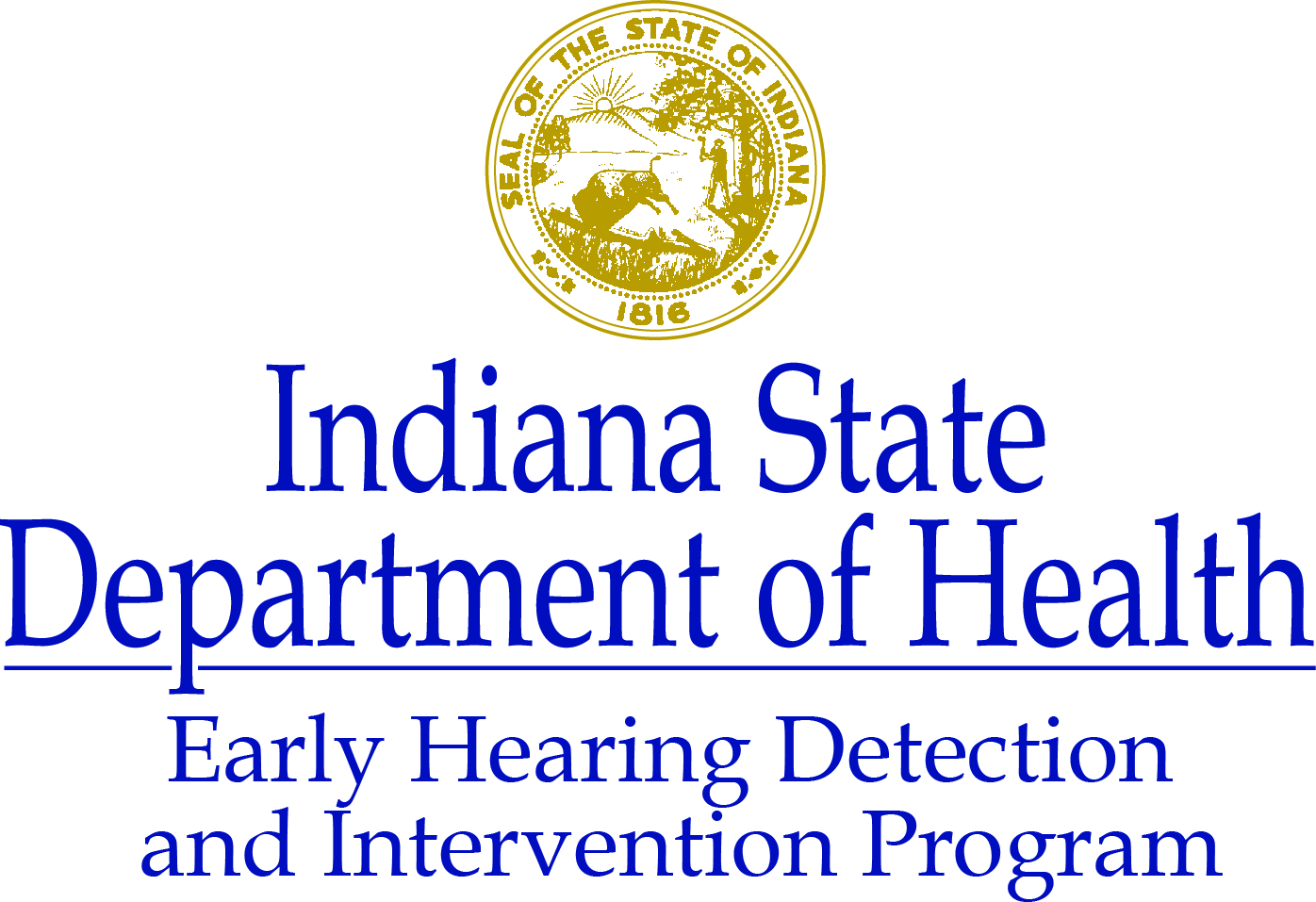 www.hearing.in.gov317-232-0888 or 317-233-1264